ПОЛОЖЕНИЕ О СОРЕВНОВАНИЯХ ПО ВОЛЬТИЖИРОВКЕ27-28 апреля 2019 г.КСК «Дерби»ОБЩАЯ ИНФОРМАЦИЯОРГАНИЗАТОРЫОргкомитет:Ответственность за организацию соревнований несет Оргкомитет, ответственность за проведение соревнований несет Главная судейская коллегия.  Оргкомитет и Главная судейская коллегия оставляют за собой право вносить изменения в программу соревнований в случае непредвиденных обстоятельств. Федерация конного спорта России не несет ответственности по вопросам финансовых обязательств Оргкомитета.ОБЩИЕ УСЛОВИЯСоревнования проводятся в соответствии с:Правилами вида «Конный спорт» утв. Приказом от Минспорттуризма России №818 от 27.07.2011 г., в редакции приказа Минспорта России №500 от 08.06.2018 г., №71 от 04.02.2019 г.Правилами FEI по вольтижировке, 10-е изд., с изменениями на 01.01.2019г. (далее – Правила FEI);Регламентом соревнований по вольтижировке, утв.19.03.2019 г., действ. с 01.04.2019 г.;Ветеринарным регламентом FEI, 14-е изд., действ. с 01.01.2018г.;Ветеринарным Регламентом ФКСР, утв. 14.12.2011 г., действ. с 01.01.2012 г.Положением о межрегиональных и всероссийских официальных спортивных соревнованиях по конному спорту на 2019 год, утвержденным Министерством спорта России и ФКСР;Регламентом ФКСР по конному спорту, утв. 07.02.2018 г. с изменениями на 01.01.2019 г.Всеми действующими поправками к указанным выше документам, принятыми в установленном порядке и опубликованными ФКСР.ГЛАВНАЯ СУДЕЙСКАЯ КОЛЛЕГИЯ  И  ОФИЦИАЛЬНЫЕ  ЛИЦАТЕХНИЧЕСКИЕ УСЛОВИЯПРИГЛАШЕНИЯ И ДОПУСКДОПУСК К УЧАСТИЮ В СОРЕВНОВАНИЯХ:Настоящее положение, полученное по факсу или электронному адресу, является приглашением на соревнования.В рамках типа соревнований спортсмен может выступать только в одной возрастной категории.К участию в соревнованиях допускается лонжер (кордовый) и помощник лонжера (кордового) старше 14 лет и лошади старше 6 лет.Возрастные ограничения:Состав программ:ЗАЯВКИСрок заявки в принципе до 10 апреля 2019 г.Срок именной заявки до 18 апреля 2019 г.Срок окончательной заявки до 21 апреля 2019 г. Заявки подаются на e-mail: kskohta@yandex.ru.УЧАСТИЕК участию в соревнованиях допускаются спортсмены, имеющие действующую регистрацию ФКСР, члены ФКСР и/или ФКСЛО.На мандатную комиссию должны быть предоставлены следующие документы:Документ, подтверждающий регистрацию ФКСР на 2019 год;заявка по форме;документ, подтверждающий личность спортсмена (паспорт, свидетельство о рождении);паспорт(а) спортивной лошади ФКСР;документ, подтверждающий уровень технической подготовленности спортсмена (зачетная книжка, удостоверение о спортивном разряде/звании), если есть;действующий медицинский допуск спортивного диспансера на участие в соревнованиях;для спортсменов, которым на день проведения соревнования не исполнилось 18 лет, требуется нотариально заверенные доверенность (заявление) тренеру от  родителей или законного опекуна на право действовать от их имени и разрешение  на  участие в соревнованиях по конному спорту;      для детей, а также для юношей,  в случае их участия в соревнованиях более старшей возрастной категории – заявление тренера о технической готовности спортсмена и заверенные нотариально или написанные в присутствии Главного судьи/Главного секретаря соревнований заявления от родителей об их согласии;действующий страховой полис или уведомление ФКСР об оформлении страховки через ФКСР;Ветеринарному врачу соревнований при въезде на территорию проведения соревнований предоставляется ветеринарное свидетельство (сертификат)ЖЕРЕБЬЁВКА УЧАСТНИКОВ ПРОГРАММА СОРЕВНОВАНИЙВ зависимости от количества участников в возрастных категориях время начала соревнований  может быть изменено организационным комитетом.ОПРЕДЕЛЕНИЕ ПОБЕДИТЕЛЕЙ И ПРИЗЕРОВСоревнования судятся 4 судьями. При подсчете итогового результата используются следующие расчетные коэффициенты:Для программы, исполненной на шагу:- для оценки лошади применяется коэффициент 0,7;- для оценки артистизма применяется коэффициент 1;- для оценки техники применяется коэффициент 0,5;- для оценки обязательных упражнений применяется коэффициент 0,5.Результаты соревнований во всех зачетах определяются по итогам выступлений как среднее арифметическое оценок за все исполненные программы.Победители и призеры  определяются в индивидуальных соревнованиях CVN1* ,CVNCh 1*, CVN Ch, CVN-К, (отдельно мужской и женский зачете)  - 8 зачетов, в парном зачёте CVN 1* – 1 зачетУтвержденные протоколы соревнований (технические результаты) и отчет Технического делегата организаторы представляют на электронных носителях в течение 10 дней в ФКСР по электронной почте info@fksr.ruНАГРАЖДЕНИЕРАЗМЕЩЕНИЕВЕТЕРИНАРНЫЕ АСПЕКТЫВетеринарный осмотр осуществляется по прибытии.Ветеринарный врач: Красненкова Анна , телефон +7-921-930-90-39ФИНАНСОВЫЕ УСЛОВИЯСТРАХОВАНИЕОтветственность Организаторов перед участниками и третьими лицами – в соответствии с Федеральным Законом «О физической культуре и спорте в Российской Федерации» от 23 ноября  2007 года.Настоятельно рекомендуется каждому участнику соревнований и владельцу лошади иметь во время соревнований при себе действующий страховой полис о договоре страхования гражданской ответственности.ПРИЛОЖЕНИЕОбязательная и произвольная программа выполняются под индивидуальную музыку. Фонограммы принимаются до 25 апреля  2019 г. (включительно) по e-mail: liza-e@mail.ru.Файлы с фонограммами должны быть подписаны следующим образом: для индивидуалов: Иванов ОП или Иванов ПП, - для пар: ПАРА Иванов/Иванова ППОБЯЗАТЕЛЬНАЯ ПРОГРАММАОП Тест 11. Заскок с подсаживанием2. Базовый  сед3. ¼ Мельницы4. Сед лицом внутрь круга5. ¼ Мельницы 6. Паучок7. ¼ Мельницы8. Сед лицом наружу круга9. ¼ Мельницы10. Скамейка11. Ласточка (голень по диагонали)12. Стойка13. Соскок внутрьОП Тест 31. Заскок2. Базовый  сед3. Ласточка (голень по диагонали)4. Стойка5. Мах из седа лицом вперед, ноги сомкнуты6. Пол-мельницы7. Мах из седа лицом назад, ноги не сомкнуты, за которым следует соскок внутрьПРОИЗВОЛЬНАЯ ПРОГРАММА. СОРЕВНОВАНИЯ ИНДИВИДУАЛОВ.ПП тест 9Время исполнения программы максимум 1 минута.Только 10 упражнений с самой высокой степенью сложности оцениваются следующим образом: Упражнения риска (R) 1,3 баллаСложные упражнения (D) 0,9 баллов Средние упражнения (M) 0,4 баллаЛегкие упражнения (E) 0,2 баллаТЕХНИЧЕСКАЯ ПРОГРАММА. СОРЕВНОВАНИЯ ИНДИВИДУАЛОВ.ТП тест 2 – соревнования индивидуалов Время исполнения максимум 1 минута. 5 технических упражнений: - колечко, - вертикальный шпагат лицом вперед, - стойка лицом назад, - тачка, - кувырок назад на шею лошади 5 упражнений с самой высокой степенью сложности оцениваются следующим образом: Рискованные (R) 2 балла Сложные (D) 1,5 баллов Средние (M) 1 балл Легкие (E) 0,5 баллаПРОИЗВОЛЬНАЯ ПРОГРАММА. ПАРЫ.ПП Тест 6Время исполнения программы максимум 1 минута 30 секунд.Только 10 упражнений с самой высокой степенью сложности оцениваются следующим образом: Сложные упражнения (D) 1,0 баллов Средние упражнения (M) 0,5 баллаЛегкие упражнения (E) 0,2 балла «СОГЛАСОВАНО»ДиректорКСК «Дерби»_________  М.В.Локтионова«___» __________ 2019 г.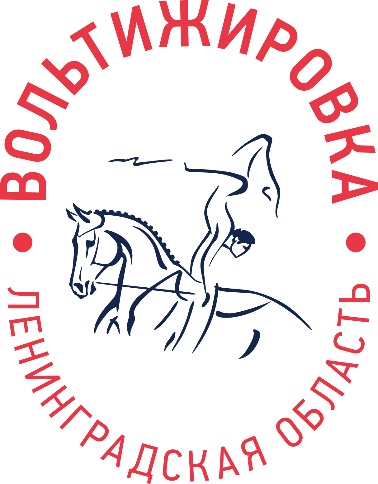 ЧЕМПИОНАТ И ПЕРВЕНСТВО Ленинградской области по вольтижировкеСТАТУС СОРЕВНОВАНИЙ:региональные КЛАССИФИКАЦИОННЫЕ КВыполнению спортивных разрядов нормативов ЕВСК до 1 разряда включительноКАТЕГОРИЯ СОРЕВНОВАНИЙ:личныеТИПЫ СОРЕВНОВАНИЙ:Индивидуальные, парныеИндивидуальные, парныеДАТА ПРОВЕДЕНИЯ:27-28 апреля 2019 г.27-28 апреля 2019 г.МЕСТО ПРОВЕДЕНИЯ:КСК «Дерби», Ленинградская область, Всеволожский р-н, дер. Энколово, Шоссейная ул., д.19КСК «Дерби», Ленинградская область, Всеволожский р-н, дер. Энколово, Шоссейная ул., д.19Регистрационные данныев ФГИС "Меркурий"RU1185957ИП Локтионов Виктор Леонидович адрес: Ленинградская область , Всеволожский р-н., д.Энколово,  ул.Шоссейная, д.19, КСК "Дерби"ВОЗРАСТНЫЕ КАТЕГОРИИ:(Чемпионат и Первенство Ленинградской области)Чемпионат ЛО:Индивидуальные соревнования – CVN 1* Парные соревнования -                   CVN 1*   Первенство ЛО:Индивидуальные соревнования     CVN-Ch 1* , CVNCh                                                                                                                                               CVN-KЧемпионат ЛО:Индивидуальные соревнования – CVN 1* Парные соревнования -                   CVN 1*   Первенство ЛО:Индивидуальные соревнования     CVN-Ch 1* , CVNCh                                                                                                                                               CVN-KКоролькова Татьяна Евгеньевна + 7 921959 8947Cавельева Оксана Владимировна + 7 921 7949499ФИОКатегорияРегионГлавный судья Е.Г.Сухарева1КЛенинградская обл.Члены ГСКТ.Г. МихайловаТ.Е Королькова  О.В.СавельеваН.А. КуликВК1К1К1КНовгородская обл.Ленинградская обл. Санкт-ПетербургВологодская обл.Ассистенты судейС.А. МосинаИ. И. Вахмянина3К2КВологодская обл.Санкт-ПетербургСудья на поле (стюард)И.В. Коморина3КЛенинградская обл.Главный секретарьЕ. А. РумянцеваВКЛенинградская обл.Зам. Главного секретаряЕ.А.РазбитнаяВКСанкт-ПетербургТехнический ДелегатО.В.Савельева1КСанкт-ПетербургСоревнования проводятсяв помещенииРазмеры боевого поля:20 х 20 х 7 метровРазмеры разминочного поля:20 х 40 Тип грунта:еврогрунтКатегории приглашенных участников:взрослые, юноши, детиКоличество лошадей на одного всадника2Количество регионов, приглашенных к участию:1Перечень приглашенных регионов:Ленинградская обл.*Количество приглашенных спортсменов из одного региона:С 2018 года все ветеринарные свидетельства по перевозке лошадей оформляются в электронном виде.* К участию в соревнованиях могут быть допущены спортсмены из клубов, не относящихся к Ленинградской области с целью достижения квалификационного результата и соревновательного опыта. Данные результаты учитываются отдельно от результатов спортсменов Ленинградской области. Данные спортсмены не принимают участия в розыгрыше личного первенства соревнований.
Все лошади прибывающие на соревнования не зависимо от его статуса, должны быть чипированы (по требованию территориальных органов Россельхознадзора). 
Ветеринарная служба принимающей организации должна иметь чип-ридер для считывания кода. Номер чипа должен быть занесен в документы удостоверяющие лошадь (паспорт, племенное свидетельство и тд.).не ограниченоВозрастные категорииИндивидуальные соревнованияПарные соревнованияCVN 1*(взрослые)с 14 лет и старше (2005 г. р. и старше)мужчины/женщины 12 лет и старше (2007 г.р. и старше)(2 спортсмена в паре)CVNCh 1*(дети, старшая группа)с 10 до 14 лет. (2009 - 2005 г. р.)Не проводитсяCVNCh (дети, старшая группа)с 10 до 14 лет. (2009 - 2005 г. р.)Не проводитсяCVNK (дети, средняя группа)10 лет
(2009 г.р.)Не проводитсяВозрастные категорииИндивидуальные соревнованияПарные соревнованияCVN 1*(взрослые)ОП - лошадь, галоп тест 3ПП - лошадь, галоп, тест 9ПП, лошадь, шаг\галоп, тест 6CVNCh 1*(дети, старшая группа)ОП - лошадь, галоп тест 3ПП - лошадь, шаг\галоп, тест 9Не проводятсяCVNCh (дети, старшая группа)ОП - лошадь, галоп тест 3ТП - лошадь, шаг, тест 2Не проводитсяCVNK (дети, средняя группа)ОП - лошадь, шаг, тест 1Не проводятсяЖеребьевка участников будет проводиться 27 апреля в 18.30.Порядок старта определяется жеребьёвкой с корректировкой, учитывающей порядок старта лошадей и используемую гурту.27 апреля 17.0018.0018.30Заезд участниковТехническое совещание судей и представителей командЖеребьевка28 апреля09.00Разминка на лошадях28 апреля10.00ОП  Индивидуальные соревнования, возрастная категория  CVN1*, CVNCh 1*, CVN Ch,, CVNK28 апреля15.00ПП Индивидуальные соревнования, возрастная категория  CVN1* , CVNCh 1*ТП Индивидуальные соревнования СVN Ch28 апреля16.30ПП Парные соревнования CVN 1*28 апреля19.30Церемония награждения победителей и призёров28 апреля20.30Выдача технических результатовНаграждение  победителей и призеров Чемпионата и Первенства Ленинградской области проводится 28 апреля 2019 г.  по окончании соревнований в пешем строю.Победитель и призеры Чемпионата  и Первенства Ленинградской области Российской Федерации по вольтижировке определяются в каждом зачете по наибольшему баллу, определяемому как среднее арифметическое оценок за все программы, исполненные во всех раундах.В индивидуальных соревнованиях победители и призеры определяются по итогам выступлений в Обязательной и Произвольной программах (в категории CVNK  по выступлению в Обязательной программе), в парном зачёте CVN 1* по итогу выступления в произвольной программе. Все участники соревнований награждаются памятными сувенирами.Оргкомитет соревнований оставляет за собой право на учреждение дополнительного призового фонда.Оплата размещения и питания за счет командирующей организации или заинтересованных лиц.Бронирование гостиницы для участников, представителей команды, др. производится самостоятельно.Участники: Гостиница "Северный склон" удаленность 6 км от КСК "Дерби" (добраться можно общественным транспортом прямо от входа КСК "Дерби")Ленинградская область, Всеволожский р-н, поселок Токсово, ул.Офицерская, д.17Б Портье +7 (911) 924 81 81БРОНИРОВАНИЕ ПРОЖИВАНИЯ ОСУЩЕСТВЛЯЕТСЯ САМОСТОЯТЕЛЬНО.2.ЛошадиДенники предоставляются на время проведения турнираСтоимость размещения: 1000 руб./в день (без кормов) в гостевой  конюшне. 3.Приезд:Время и дата приезда участников, прибытия лошадей должны быть поданы в Оргкомитет заранее.Состояние здоровья лошадей должно быть подтверждено ветеринарным свидетельством установленного образца. Обязательно наличие серологических исследований и профилактических прививок в соответствии с эпизоотической обстановкой в регионе.Взнос за участие в турнире вне зависимости от количества выступлений составляет с каждого участника:Для спортсменов 18 лет и старше, не предоставившие подтверждение своего членства в региональных ФКС или ФКСРиР и не оплативших взносы за 2019 год - 4000 руб. При безналичной оплате взносы за участие оплачиваются единовременно на расчетный счет АННПО «Иппоцентр «Охта» в зависимости от количества участников соревнования.Взносы за участие направляются на оплату наградной атрибутики, сувенирной продукции, канцтоваров, работу судейской бригады и секретариата, аренду спортсооружений и звукоусиливающее оборудования, медицинское обслуживание в соответствии с нормативами.КСК «Дерби» предоставляет спортсооружения, обеспечивает техническое обслуживание соревнований, обеспечивает возможность оказания первой ветеринарной помощи.Оплата транспортных расходов (в том числе на городской общественный транспорт), размещения участников и членов команд, аренда лошадей, оплата взносов за участие, доставка лошадей к месту соревнований, размещение и кормление лошадей, оплата работы ветврача и коваля производится за счет командирующих организаций и/или заинтересованных лиц.